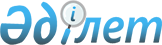 О присвоении наименований безымянным улицам в селе Карауылтобе Караултюбинского сельского округа Акжаикского районаРешение акима Караултобинского сельского округа Акжаикского района Западно-Казахстанской области от 4 ноября 2014 года № 12. Зарегистрировано Департаментом юстиции Западно-Казахстанской области 11 ноября 2014 года № 3683

      В соответствии с Законами Республики Казахстан от 23 января 2001 года «О местном государственном управлении и самоуправлении в Республике Казахстан», от 8 декабря 1993 года «Об административно-территориальном устройстве Республики Казахстан», с учетом мнения населения села Карауылтобе и на основании заключения Западно-Казахстанской областной ономастической комиссии, аким Караултюбинского сельского округа РЕШИЛ:

      1. 

Присвоить безымянным улицам села Карауылтобе Караултюбинского сельского округа Акжаикского района следующие наименования:



      № 1 проектная улица – улица «Жағалау»;



      № 2 проектная улица – улица «А. Иманов»;



      № 3 проектная улица – улица «Ж. Молдағалиев»;



      № 4 проектная улица – улица «Т. Масин»;



      № 5 проектная улица – улица «Бейбітшілік»;



      № 6 проектная улица – улица «Қазақстан»;



      № 7 проектная улица – улица «Бірлік».

      2. 

Главному специалисту аппарата акима Караултюбинского сельского округа (Пангалиев К. С.) обеспечить государственную регистрацию данного решения в органах юстиции, его официальное опубликование в информационно-правовой системе «Әділет» и в средствах массовой информации.

      3. 

Контроль за исполнением настоящего решения возложить на главного специалиста аппарата акима сельского округа Пангалиева К. С.

      4. 

Настоящее решение вводится в действие по истечении десяти календарных дней после дня первого официального опубликования.

 

 
					© 2012. РГП на ПХВ «Институт законодательства и правовой информации Республики Казахстан» Министерства юстиции Республики Казахстан
				

      Аким Караултюбинского

      сельского округаГ. К. Ихсан